ВЕЖБАМО ДЕЉЕЊЕ СА 4 Колико можеш да урадиш за 5 минута? 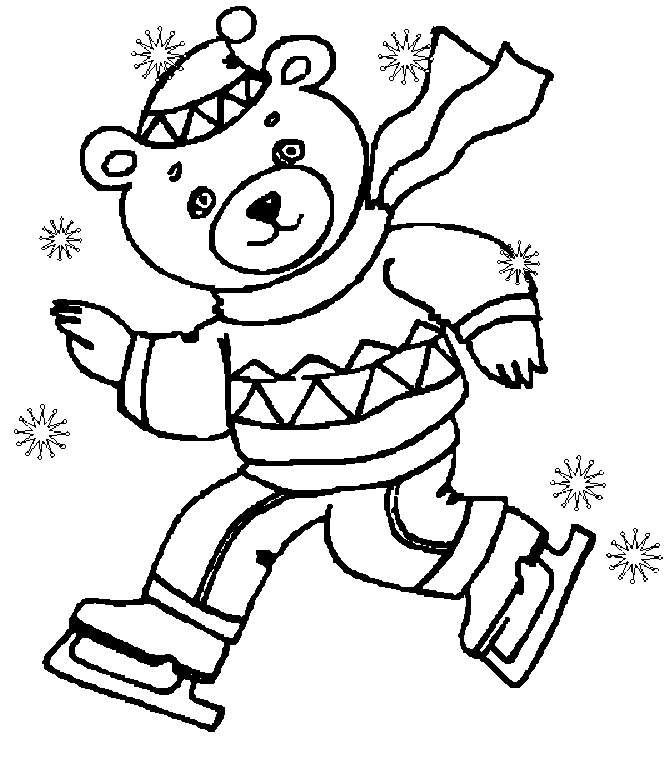 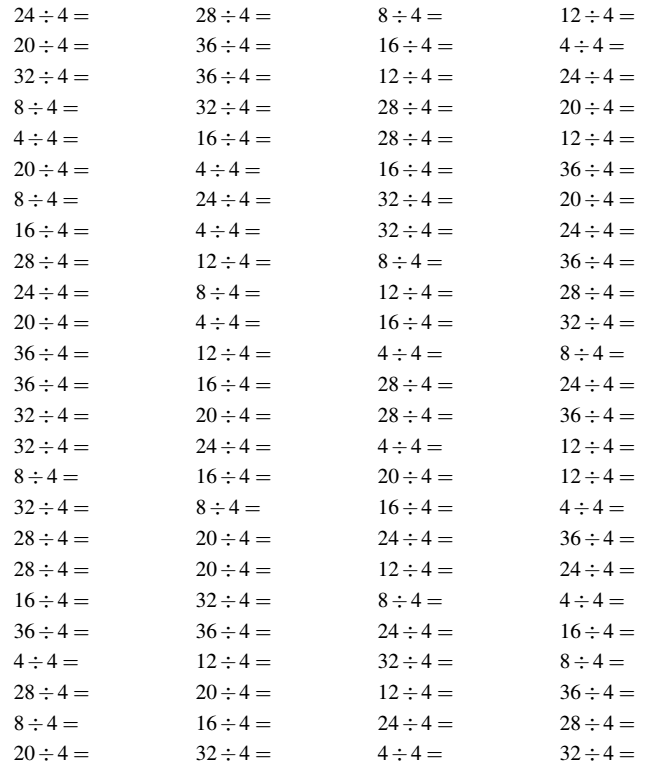 